AMERICAN LEGION AUXILIARY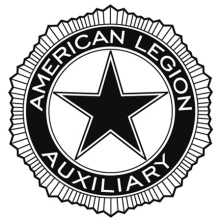 Department of North CarolinaLegislative Program Action PlanMartha Corriher, Chairman 					Margie Erskine, Member950 Daugherty Rd								304 Elaine StChina Grove, NC  28023						Spring Lake, NC  28390704-798-3625									910-824-6149ncusa1993@hotmail.com						ikpizaq@gmail.comWhat Can You Do?Subscribe to the Legion’s Legislative Action Alerts- www.capwiz.com/legion/mlm/signup to subscribeSubscribe to the Legion’s Legislative Update- www.legion.orgVisit the Legion’s Legislative website for new info, priority sheets and updated infoIdentify your US representatives and two US senators, build a relationship and their staffConnect with other civic organizations to gain support and membership opportunitiesAttend department legislative meetings and activitiesInvite local, state and national representatives or a staff member to a meeting to share your legislative concerns and the best way to contact them with future concernsWork with your legion legislative counterpart on legislative issuesWork with your Legion Family to host a “Meet the Candidate” night.  Make veterans/military issues the primary topic for discussion. (How to sheet is available on the national website in the Legislative tab)Department Awards: Most Outstanding Legislative ProgramCertificate and prize Presented to: One unit in each divisionEntries MUST be typewritten in narrative form and include pictures in a JPEG form or the actual photo, newspaper articles, copies of letters and responses to and from local, state or national representatives.  Must include the Legislative Report Form.Power in Numbers AwardFor every unit that completes the Legislative Report Form with accompanying information will be entered a drawing for a prizeDivision President AwardThe President with the Most completed Legislative Report Forms submitted will receive a special prizeDEADLINE FOR ALL SUBMISSIONS IS APRIL 30, 2020 (postmarked or by email)AMERICAN LEGION AUXILIARYDepartment of North CarolinaLegislative – Rules and Award SubmissionsWhat is this program, and why do we have it?The Legislative Program provides information and assistance to American Legion Auxiliarymembers to advocate for the legislative agenda of The American Legion.Legislative Awards Deadlines and Submission Requirements:Taking the time to share a favorite story about the positive impact you or someone youknow has had on our mission is worth doing! It helps us tell the world who we are, what we do, and why we matter. Just two simple steps to add your part to our national success story:1)	Please follow instructions as you fill out the National Report and Awards Cover Sheetfound in the awards section of the Annual Supplement to the Programs Action Plan.2) 	Provide details/examples about the activity as outlined in the 2017-2022 ProgramsAction Plan.National Report and Awards Cover Sheet, deadlines, and Legislative committee contactinformation may be found on the Legislative committee page on the national website,www.ALAforVeterans.org.A. Unit Award: Most Outstanding Unit Legislative Program (per division)• Deadline: April 30, 2020• Send to national division chairman postmarked or emailed by 5 p.m. ESTon the deadline listed aboveB.	Department Award: Best Department Legislative Program (per division)• Deadline: April 30, 2020• Send to national division chairman postmarked or emailed by 5 p.m. EST on the deadline listedAboveTo have your Unit considered for the National Unit Award, you must follow the instructions above by submitting ALL INFORMATION AND DEADLINES.  Your entry is to be sent to your Southern Division National Chairman, Donna Dillard, 105 Pawnee Trail, Lake Kiowa, TX  76240 or threedtexas@gmail.comPlease copy your department chairman, Martha Corriher, 950 Daugherty Rd, China Grove, NC  28023 or ncusa1993@hotmail.com so that your unit information can be included in the department report.